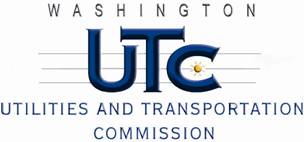 MemorandumJune 7, 2010To:	TR-091351 - FileFrom:		, Deputy Assistant Director Transportation SafetySubject:	TR-091351 Puget Sound and Pacific Railroad (PSAP) Grade Crossing Protective Fund (GCPF) Project at Lynch Road in Mason County, WashingtonOn September 9, 2009, the Washington Utilities and Transportation Commission (Commission) awarded a GCPF grant totaling $11,362.21 to install new motion sensor train detection at the Lynch Road crossing in Mason County. The USDOT number assigned to this crossing is 096563T.On June 2, 2010, the applicant, PSAP submitted a request for reimbursement pursuant to Commission order. On April19, 2010, Commission staff conducted a site visit and verified that the project is completed according to the specifications outlined in the order approving the grant. Please close this docket. 